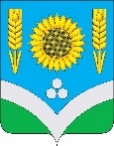 СОВЕТ НАРОДНЫХ ДЕПУТАТОВ РОССОШАНСКОГОМУНИЦИПАЛЬНОГО РАЙОНА ВОРОНЕЖСКОЙ ОБЛАСТИРЕШЕНИЕ35 сессии  от 25 мая 2022 года   № 265                    г.РоссошьОб утверждении плана работы Совета народных депутатов Россошанского муниципального района на 3 квартал 2022 года          В соответствии с Регламентом Совета народных депутатов Россошанского муниципального района Совет народных депутатов Россошанского муниципального районаРЕШИЛ:План работы Совета народных депутатов Россошанского муниципального района на 3 квартал 2022 года утвердить согласно приложению.Контроль за исполнением настоящего решения возложить на главу Россошанского муниципального района Сисюка В.М. Глава Россошанскогомуниципального района                                                                      В.М. СисюкПриложениек решению Совета народных депутатов Россошанского муниципального районаот 25.05.2022 года  № 265    ПЛАНработы Совета народных депутатов Россошанского муниципального района на 3 квартал 2022 года№ п/пМероприятияСрок исполненияОтветственныеПримечания Вопросы для рассмотрения на сессии Вопросы для рассмотрения на сессии Вопросы для рассмотрения на сессии Вопросы для рассмотрения на сессии Вопросы для рассмотрения на сессии1Об итогах исполнения бюджета Россошанского муниципального района за 1 полугодие 2022 г.июльГольев А.И. – руководитель отдела по финансам 2О внесении изменений в решение Совета народных депутатов от 22.12.2021 г. № 230  «О бюджете Россошанского муниципального района на 2022 год и на плановый период 2023 и 2024 годов»--«--Гольев А.И. – руководитель отдела по финансам II. Вопросы для рассмотрения на заседаниях постоянных комиссийII. Вопросы для рассмотрения на заседаниях постоянных комиссийII. Вопросы для рассмотрения на заседаниях постоянных комиссийII. Вопросы для рассмотрения на заседаниях постоянных комиссийII. Вопросы для рассмотрения на заседаниях постоянных комиссийа) по бюджету, налогам и финансовой деятельностиа) по бюджету, налогам и финансовой деятельностиа) по бюджету, налогам и финансовой деятельностиа) по бюджету, налогам и финансовой деятельностиа) по бюджету, налогам и финансовой деятельности1Об итогах исполнения бюджета Россошанского муниципального района за 1 полугодие 2022 годаиюльГольев А.И. – руководитель отдела по финансам2О внесении изменений в решение Совета народных депутатов от 22.12.2021 г. № 230 «О бюджете Россошанского муниципального района на 2022 год и на плановый период 2023 и 2024 годов»--«--Гольев А.И. – руководитель отдела по финансам 3О работе комиссии по мобилизации дополнительных доходов в консолидированный бюджет Россошанского муниципального района и сокращении недоимки за I полугодие 2022 года--«--Гольев А.И. – руководитель отдела по финансам 4Информация о ходе исполнения бюджета Россош. муницип. района, о результатах прове-денных контрольных и экспертно-аналитичес-ких мероприятий за 1 полугодие 2022 года--«--Еремеева Н.Н. – председатель Ревизионной комиссии Россошанского муниципального района5О сохранении объектов культурного наследия Россошанского района--«--Сайков С.Н. – директор МКУ «ЦТР»б) по промышленности, предпринимательству, энергетическому комплексу и собственностиб) по промышленности, предпринимательству, энергетическому комплексу и собственностиб) по промышленности, предпринимательству, энергетическому комплексу и собственностиб) по промышленности, предпринимательству, энергетическому комплексу и собственностиб) по промышленности, предпринимательству, энергетическому комплексу и собственности1О ходе подготовки  образовательных учреждений Россошанского района к зимнему отопительному сезону 2022-2023 г.г.июльТростянский Ю.С. – руководи-тель отдела образования и молодёжной политикив) по социальным вопросамв) по социальным вопросамв) по социальным вопросамв) по социальным вопросамв) по социальным вопросам1О ходе подготовки образовательных учреждений Россошанского района к новому учебному году (2022 - 2023 г.г.)августТростянский Ю.С. – руков. отдела образования и молодёжной политики 2Об организации физкультурно-спортивной работы инструкторов по спорту в Старокалитвенском, Морозовском и Жилинском сельских поселенияхавгустИнструкторы по спорту, главы с/п, Рыгалов Д.Г. – начальник отдела по физкультуре и спорту3Об итогах летней оздоровительной кампании детей и подростков в 2022 годусентябрьТростянский Ю.С. – руков. отдела образования и молодёжной политикиг) по аграрной политике, земельным вопросам, экологии и природопользованиюг) по аграрной политике, земельным вопросам, экологии и природопользованиюг) по аграрной политике, земельным вопросам, экологии и природопользованиюг) по аграрной политике, земельным вопросам, экологии и природопользованиюг) по аграрной политике, земельным вопросам, экологии и природопользованию1О ходе реализации мер государственной поддержки сельхозтоваропроизводителей Россошанского муниципального района за 1 полугодие 2022 годаавгустЗибров О.В. – директор МКУ «Центр поддержки АПК»д) по законодательству, местному самоуправлению и Регламентуд) по законодательству, местному самоуправлению и Регламентуд) по законодательству, местному самоуправлению и Регламентуд) по законодательству, местному самоуправлению и Регламентуд) по законодательству, местному самоуправлению и Регламенту1О внесении изменений в нормативные правовые акты Совета народных депутатов и администрации Россошанского муниципального районаПо мере необходимостиРевина Н.П. – заместитель председателя Совета народных депутатов